HEV Board of Directors Monthly Meeting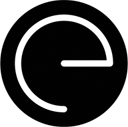 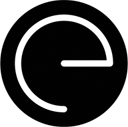 Monday, May 23, 2016, 5:30 p.m. – 7:00 p.m.Metro Waste Board Room, 300 East Locust, Des Moines, IowaExecutive Session 									Chris 
Attendance/Intros 									ChrisPresent			 Not PresentChris LoRang (President)			Mark Tezak (Vice President)		Andy McCoy (Secretary)			Carol Wyckoff (Treasurer)			Ryan Bomer				Keith Snow				Josh Garrett				Phil Bubb				Ashley Holter				Sam Erickson				Colleen MacRae				Derek Johnson				Taylor Frame				Guests:Consent Agenda 									Chris May Board Agenda	May Board Minutes	April Treasurer’s Report	Old BusinessGala											Chris/SamEast Grand Corridor									ColleenNew BusinessMeter Decorations RFP Discussion							ChrisMembership Outreach									ChrisSpring Promenade									ChrisBASH											ChrisHoliday Lights										ChrisSkywalk DSM										ChrisNew Board Members Recruitment Discussion						ChrisCommittee ReportsMarketing 									Ashley/ChrisDevelopment and Design							Mark/Kiosk UpdateConnolly LoftsGovernance/ Membership							Carol/ Colleen  Neighborhood 									Chris/MarkPublic ForumGuests in attendance are welcome to address the board.  Due to time restraints we respectfully request that comments be limited to five minutes or less. 
AdjournmentNext Board Meeting Date- Annual Meeting – Monday, June 27th, 2016 – Botanical Center from 5-6 PMNext Board Meeting Date – Monday, June 27th, 2016 – Botanical Center at 6-7 PM